A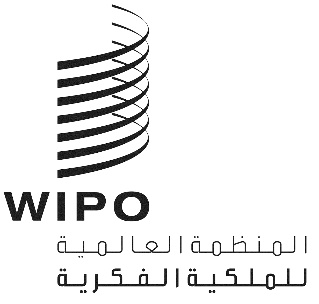 CWS/7/21الأصل: بالإنكليزيةالتاريخ: 15 مايو 2019اللجنة المعنية بمعايير الويبوالدورة السابعةجنيف، من 1 إلى 5 يوليو 2019نتائج الدراسة الاستقصائية بشأن التصاوير المرئية الإلكترونية للتصاميم الصناعيةوثيقة من إعداد المكتب الدوليمقدمة وافقت اللجنة المعنية بمعايير الويبو (لجنة المعايير) في دورتها السادسة في عام 2018 على استبيان بشأن التصاوير المرئية الإلكترونية للتصاميم الصناعية. وقد طلبت من الأمانة إصدار تعميم يدعو مكاتب الملكية الفكرية للمشاركة في الدراسة الاستقصائية بشأن التصاميم الصناعية. (انظر الفقرتين 178 و180 من الوثيقة CWS/6/34).وأصدرت الأمانة في نوفمبر 2018 التعميم C.CWS.110 تطلب فيه مكاتب الملكية الفكرية أن تعين ممثلين عنها للمشاركة في الدراسة الاستقصائية. نتائج الدراسة الاستقصائيةأُجريت هذه الدراسة الاستقصائية من ديسمبر 2018 إلى مارس 2019 باستخدام الاستبيان الذي وافقت عليه لجنة المعايير. ورد على التعميم ستة وثلاثون مكتبًا بطلب رابط الدراسة الاستقصائية. وقدم خمسة وعشرون مكتبًا ردودًا على هذه الدراسة الاستقصائية. وقام المكتب الدولي للويبو بتحليل الردود وأعد التقرير التالي لتنظر فيه لجنة المعايير. وتُتاح الردود الفردية والجماعية حرفيًا على الرابط التالي: [https://www.wipo.int/edocs/mdocs/classifications/en/cws_7/cws_7_21-related1.zip].وشاركت المكاتب 25 التالية في الدراسة الاستقصائية:أسترالياكنداسويسراالصينكولومبياكوستاريكاجمهورية التشيكألمانياجمهورية الدومنيكانإستونيامكتب الاتحاد الأوروبي للملكية الفكريةإسبانيافرنساالمملكة المتحدةكرواتياإيطاليااليابانجمهورية كورياجمهورية مولدوفاالبرتغالالاتحاد الروسيالسويدسلوفاكياأوكرانياالولايات المتحدة الامريكيةوتناول الاستبيان كيفية تعامل مكاتب الملكية الفكرية حاليًا مع تقديم التصاميم، بما في ذلك أنساق الملفات ومتطلبات المشهد وممارسات النشر.وقدمت معظم المكاتب (84 في المائة) أرقام الإيداع بالنسق الورقي والإلكتروني على حد سواء، مما يعني أنها تستخدم كلا الأسلوبين. ولم تقدم ثلاثة مكاتب (الصين وفرنسا وإيطاليا) أي أرقام عن الإيداع الورقي. في حين لم تقدم ثلاثة مكاتب (الصين وكرواتيا وجمهورية الدومنيكان) أي أرقام عن الإيداع الإلكتروني.وبالنسبة لأنساق الصور ثنائية الأبعاد، تقبل جميع المكاتب المستجوَبة (100 في المائة) نسق JPEG، بينما يظل عدد المكاتب التي تدعم الأنساق الأخرى مثل TIFF وPNG وGIF وPDF محدودًا (40 في المائة إلى 55 في المائة). أما المكاتب التي تدعم عمليات التقديم ثلاثية الأبعاد فهي محدودة للغاية. وتقبل ثلاثة مكاتب فقط (أستراليا وإيطاليا والبرتغال) ملفات PDF ثلاثية الأبعاد، بينما يقبل مكتب واحد أو مكتبين فقط الأنساق ثلاثية الأبعاد الأخرى (خاصة أوكرانيا أو مكتب الاتحاد الأوروبي للملكية الفكرية). وتقبل ثلاثة مكاتب فقط (جمهورية الدومنيكان وإيطاليا وأوكرانيا) تقديم ملفات الفيديو كطلب. وتقبل خمسة مكاتب (كولومبيا وكرواتيا وجمهورية مولدوفا والسويد وسلوفاكيا) الهولوغرامات في شكل من الأشكال.وبالنسبة لقيود الصورة، تقبل جميع المكاتب المستجوَبة (100 في المائة) الصور بالألوان وباللونين الأبيض والأسود والصور الفوتوغرافية، بينما تقبل جميع المكاتب ما عدا واحد (96 في المائة) الصور ذات تدرّج رمادي. وتضع أكثر من نصف المكاتب حداً أقصى لحجم الملفات المقدمة وحداً أقصى لعدد التصاميم لكل طلب مقدم.وبالنسبة للإيداع الورقي، وضعت 75 في المائة من المكاتب حداً أدنى لحجم الورقة بينما وضعت 100 في المائة من المكاتب حداً أقصى لحجم الورقة. وتضع معظم المكاتب أيضًا حداً أقصى (75 في المائة) وحداً أدنى (50 في المائة) لحجم  الصورة على الورق. وتسمح معظم المكاتب (75 في المائة) بوجود أكثر من مشهد واحد في كل صفحة. وتحوّل 69 في المائة من المكاتب التصاميم الورقية إلى شكل إلكتروني، والأنساق الشائعة للملفات الناتجة عن هذا التحويل هي JPEG أو TIFF أو PDF. ويقوم حوالي ثلث المكاتب بتخزين عينات الورق لمدة تتراوح بين سنة و 5 سنوات، بينما يقوم الثلث الآخر بتخزين عينات الورق لأجل غير مسمى/إلى الأبد.ولايحوّل ما يقارب نصف المكاتب (48 في المائة) الصور المعيبة، ولكن ببساطة ترفضها. في حين تقوم المكاتب الأخرى بتغيير قياس وحجم الصورة (48 في المائة) أو تحويل نسق الملف (48 في المائة) أو قص المساحة الفارغة (28 في المائة) أو تصحيحات لونية (16 في المائة) أو تقوم بتحويلات أخرى.ومتطلبات الإيداع أمام مودعي الطلبات وغير مودعي الطلبات هي نفسها في 16 في المائة فقط من المكاتب. أما المكاتب الأخرى إما أنها لا تقبل على الإطلاق أن يودع الغير الطلب (44 في المائة) أو ليس لديها متطلبات محددة ليودع الغير الطلب (40 في المائة).وتقوم جميع المكاتب ما عدا واحد (كرواتيا) بنشر تصاوير التصاميم عبر الإنترنت للنفاذ إليها باستخدام متصفح ويب. كما تنشر بين 20 في المائة و30 في المائة من المكاتب باستخدام مختلف الأنساق الأخرى. وأشارت العديد من المكاتب إلى أن النسق الذي تستخدمه في النشر قد يختلف عما قدمه مودع الطلب من حيث الحجم (72 في المائة) أونسق الملف (64 في المائة).وتعرض جميع المكاتب ما عدا واحد (جمهورية الدومنيكان) الصور إلكترونيًا لأغراض الفحص أو الإدارة. ويطبع ما يقارب نصف المكاتب (48 في المائة) الصور على الورق لهذين الغرضين. وقد تختلف الصور المستخدمة عما قدمه مودع الطلب من حيث الحجم (72 في المائة) أو نسق الملف (64 في المائة). وتبحث المكاتب في تصاوير التصاميم باستخدام البيانات الوصفية (48 في المائة) أو البحث التلقائي بالصور (14 في المائة) أو الجمع بين الطريقتين (24 في المائة) أو تصنيف لوكارنو (16 في المائة).وتسمح معظم المكاتب بتقديم أنواع متعددة من المشاهد، حيث يدعم أكثر من ثلثي المكاتب مشاهد الأوجه (88 في المائة) أو مشاهدة مُكبّرة (92 في المائة) أو الأوضاع البديلة (92 في المائة) أو المشاهد المفكّكة (84 في المائة) أو المشهد المجمع بالكامل (84 في المائة) أو مشاهد جزئية (76 في المائة) أو مشاهد مقطعية (68 في المائة) أو سلسلة من اللقطات (80 في المائة). وعلى نفس المنوال تسمح المكاتب بأنواع عديدة من التنازلات البصرية، بما في ذلك لخطوط المتقطعة (84 في المائة) أو الطمس (60 في المائة) أو التظليل الملون (60 في المائة).ولا تشترط أكثر من نصف المكاتب (56 في المائة) تحديد صور نموذجية للتصاميم. ومن بين تلك المكاتب التي تشترط ذلك، تحدد المكاتب (41 في المائة) الصورة النموذجية في أغلب الأحيان. ويشترط مكتب واحد فقط (الصين) على مودع الطلب أن يحدد الصورة النموذجية.إنّ لجنة المعايير مدعوة إلى: (أ) الإحاطة علما بمحتويات هذه الوثيقة؛ (ب) ) وأن تطلب إلى المكتب الدولي إعداد ونشر نتائج الدراسة الاستقصائية فضلا عن الردود الفردية والجماعية على الموقع  الإلكتروني للويبو.[نهاية الوثيقة]